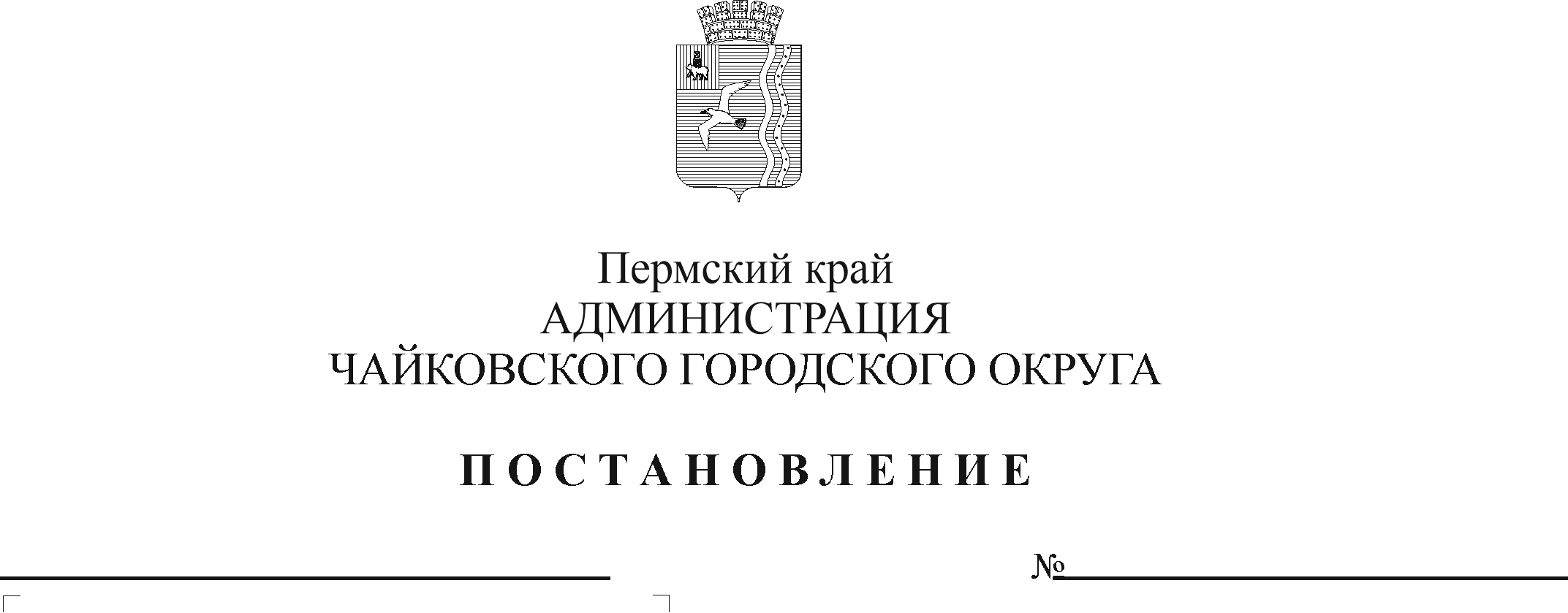 В соответствии с Федеральным законом от 6 октября 2003 г. № 131-ФЗ «Об общих принципах организации местного самоуправления в Российской Федерации», Федеральным законом от 29 декабря 2012 г. № 273-ФЗ «Об образовании в Российской Федерации», постановлением Правительства Российской Федерации от 22 февраля 2020 г. № 203 «Об общих требованиях к нормативным правовым актам и муниципальным правовым актам, устанавливающим порядок определения объема и условия предоставления бюджетным и автономным учреждениям субсидий на иные цели», Уставом Чайковского городского округа, ПОСТАНОВЛЯЮ:Включить в реестр расходных обязательств Чайковского городского округа расходы на организацию питания детей с ограниченными возможностями здоровья в общеобразовательных организациях за счет средств бюджета Чайковского городского округа. Определить главным распорядителем бюджетных средств, указанных в пункте 1 постановления, Управление образования администрации Чайковского городского округа.Утвердить прилагаемый Порядок предоставления и расходования средств на организацию питания детей с ограниченными возможностями здоровья в общеобразовательных организациях Чайковского городского округа.Признать утратившими силу постановления администрации Чайковского городского округа:от 9 сентября 2019 г. № 1515«Об утверждении Порядка предоставлении и расходования средств на организацию питания детей с ограниченными возможностями здоровья в общеобразовательных организациях»;от 10 декабря 2019 г. № 1940 «О внесении изменений в Порядок предоставления и расходования средств на организацию питания детей с ограниченными возможностями здоровья в общеобразовательных организациях Чайковского городского округа, утвержденный постановлением администрации Чайковского городского округа от 09.09.2019 № 1515»;от 13 мая 2020 г. № 484 «О внесении изменений в Порядок предоставления и расходования средств на организацию питания детей с ограниченными возможностями здоровья в общеобразовательных организациях Чайковского городского округа, утвержденный постановлением администрации Чайковского городского округа от 09.09.2019 № 1515»;от 17 июня 2020 г. № 573 «О внесении изменений в Порядок предоставления и расходования средств на организацию питания детей с ограниченными возможностями здоровья в общеобразовательных организациях Чайковского городского округа, утвержденный постановлением администрации Чайковского городского округа от 09.09.2019 № 1515»;от 28 октября 2020 г. № 1008 «О внесении изменений в Порядок предоставления и расходования средств на организацию питания детей с ограниченными возможностями здоровья в общеобразовательных организациях Чайковского городского округа, утвержденный постановлением администрации Чайковского городского округа от 09.09.2019 № 1515»;от 8 декабря 2021 г. № 1285 «О внесении изменений в Порядок предоставления и расходования средств на организацию питания детей с ограниченными возможностями здоровья в общеобразовательных организациях Чайковского городского округа, утвержденный постановлением администрации Чайковского городского округа от 09.09.2019 № 1515».5. Опубликовать постановление в газете «Огни Камы» и разместить на официальном сайте администрации Чайковского городского округа.6. Постановление вступает в силу после его официального опубликования и распространяется на правоотношения, возникшие с 1 января 2022 г.7. Контроль за исполнением постановления возложить на заместителя главы администрации Чайковского городского округа по социальным вопросам.Глава городского округа – глава администрации Чайковского городского округа		                                         Ю.Г. ВостриковУТВЕРЖДЕНпостановлением администрации Чайковского городского округаот ___________ № _____ПОРЯДОКпредоставления и расходования средств на организацию питания детей с ограниченными возможностями здоровья в общеобразовательных организациях Чайковского городского округаОбщие положения1.1. Настоящий Порядок устанавливает правила предоставления и расходования средств на организацию питания детей с ограниченными возможностями здоровья (далее – дети с ОВЗ) в общеобразовательных организациях Чайковского городского округа в рамках подпрограммы «Реализация системы мер социальной поддержки граждан» муниципальной программы «Социальная поддержка граждан Чайковского городского округа», утвержденной постановлением администрации города Чайковского от 17 января 2019 г. № 8/1.1.2. Средства на организацию питания детей с ОВЗ в общеобразовательных организациях предоставляются в целях сохранения и укрепления здоровья обучающихся, их физического развития за счет предоставления здорового питания.1.3. Средства предоставляются в пределах бюджетных ассигнований, предусмотренных в сводной бюджетной росписи бюджета Чайковского городского округа на соответствующий финансовый год и плановый период, и лимитов бюджетных обязательств, доведенных Управлению образования администрации Чайковского городского округа (далее – Управление образования) в установленном порядке, на цели, предусмотренные  пунктом 1.2 настоящего Порядка.1.4. Право на получение бесплатного двухразового питания имеют дети с ОВЗ, имеющие заключение психолого-медико-педагогической комиссии, подтверждающее наличие у обучающегося недостатков в физическом и (или) психическом развитии (далее – заключение ПМПК).1.5. Приказ об обеспечении бесплатным двухразовым питанием обучающегося издается руководителем общеобразовательной организации в течение трех рабочих дней со дня представления родителем (законным представителем) заключения ПМПК.1.6. Период предоставления бесплатного питания начинается с учебного дня, установленного приказом руководителя общеобразовательной организации, до конца учебного года, но не более чем на срок действия заключения ПМПК.1.7. Бесплатное питание для детей с ОВЗ, состоящее из двух приемов пищи, предоставляется по учебным дням по месту обучения в период учебного процесса, за исключением выходных, праздничных дней и каникулярного времени.Обучающимся по форме семейного образования питание предоставляется в период учебного процесса в общеобразовательной организации, в контингенте которой состоит обучающийся.1.8. В дни непосещения детей с ОВЗ общеобразовательных организаций питание не предоставляется, денежные средства не возмещаются. В случае организации образовательной деятельности в рамках реализации ограничительных мероприятий (карантин) в целях соблюдения санитарно-эпидемиологического благополучия населения в соответствии с указом губернатора Пермского края питание заменяется набором продуктов питания. 1.9. Предоставление бесплатного питания прекращается:1.9.1. в случае представления родителем (законным представителем) заключения ПМПК о том, что ребенок может проходить обучение по общеобразовательным программам начального общего, основного общего, среднего общего образования;1.9.2. в случае выбытия обучающегося из общеобразовательной организации.1.10. Размер стоимости предоставления бесплатного двухразового питания включает стоимость набора продуктов питания, необходимых для приготовления пищи, и расходы, связанные с организацией питания и процессом приготовления пищи, и составляет в 2022 году:на  уровне начального общего образования - 114,92 рублей в день на одного обучающегося;на уровнях основного общего и среднего общего образования - 124,45 рубля в день на одного обучающегося.1.11. Бесплатное двухразовое  питание предоставляется обучающимся с ОВЗ:1.11.1. получающим начальное общее образование - за счет средств бюджета Чайковского городского округа, средств бюджета Пермского края с участием средств бюджета Российской Федерации;1.11.2. из малоимущих многодетных семей и малоимущих семей, получающим основное общее и среднее общее образование,- за счет средств бюджета Чайковского городского округа, средств бюджета Пермского края;1.11.3. приходящим обучающимся в общеобразовательных организациях, осуществляющих образовательную деятельность по адаптированным основным общеобразовательным программам, - за счет средств бюджета Чайковского городского округа, средств бюджета Пермского края;1.11.4. получающим основное общее и среднее общее образование - за счет средств бюджета Чайковского городского округа.1.12. В целях реализации настоящего Порядка обеспечение питанием детей с ОВЗ осуществляется за счет средств бюджета Чайковского городского округа:1.12.1. в размере 36,40 рублей в день на одного обучающегося:на уровне начального общего образования; из малоимущих многодетных семей и малоимущих семей на уровнях основного общего и среднего общего образования;в специальной (коррекционной) общеобразовательной школе (приходящего);1.12.2. в размере 124,45 рубля в день на одного обучающегося на уровнях основного общего и среднего общего образования.1.13. Дети с ОВЗ, не посещающие общеобразовательную организацию и получающие образование на дому, получают бесплатное питание в форме выплаты денежной компенсации за счет средств бюджета Чайковского городского округа в размере, установленном в пункте 1.10 настоящего Порядка.Денежная компенсация выплачивается общеобразовательной организацией ежемесячно в срок до 10 числа месяца, следующего за отчетным, посредством перечисления на банковский счет, указанный родителем (законным представителем).Информация о предоставлении бесплатного двухразового питания детям с ОВЗ в соответствии с настоящим Порядком размещается в Единой государственной информационной системе социального обеспечения. Размещение (получение) указанной информации в Единой государственной информационной системе социального обеспечения осуществляется в соответствии с Федеральным законом от 17 июля 1999 г. № 178-ФЗ «О государственной социальной помощи».Средства предоставляются в виде субсидии на иные цели (далее – субсидия) муниципальным общеобразовательным организациям (далее – учреждения), в отношении которых Управление образования осуществляет функции и полномочия учредителя (далее – учредитель).2. Условия и порядок предоставления субсидии2.1. Для получения субсидии на очередной финансовый год и плановый период учреждения до 15 августа текущего года направляют учредителю:пояснительную записку, содержащую обоснование необходимости предоставления бюджетных средств;расчет-обоснование суммы субсидии с указанием информации о количестве детей с ОВЗ в учреждении согласно приложению 1 к настоящему Порядку.2.2. Учредитель рассматривает и проверяет документы на полноту их представления в соответствии с пунктом 2.1 настоящего Порядка в течение 10 рабочих дней с даты их представления.Основания для отказа учреждению в предоставлении субсидии:несоответствие представленных учреждением документов требованиям, определенным в соответствии с пунктом 2.1 настоящего Порядка, или непредставление (представление не в полном объеме) указанных документов;недостоверность информации, содержащейся в документах, представленных учреждением в соответствии с пунктом 2.1 настоящего Порядка.Субсидия предоставляется на основании Соглашения о предоставлении из бюджета Чайковского городского округа муниципальному бюджетному (автономному) учреждению субсидии на иные цели (далее – Соглашение), заключенного между учредителем и учреждением в соответствии с типовой формой, утвержденной приказом Управления финансов и экономического развития администрации Чайковского городского округа от 10 января 2019 г. № 23.Субсидия предоставляется на отдельный лицевой счет, открытый в Управлении финансов администрации Чайковского городского округа (далее – Управление финансов), в сроки, установленные Соглашением.Требования, которым должно соответствовать учреждение на 1-е число месяца, в котором планируется заключение Соглашения:отсутствие неисполненной обязанности по уплате налогов, сборов, страховых взносов, пеней, штрафов, процентов, подлежащих уплате в соответствии с законодательством Российской Федерации о налогах и сборах;отсутствие просроченной задолженности по возврату в бюджет Чайковского городского округа субсидий, бюджетных инвестиций, предоставленных в том числе в соответствии с иными правовыми актами, и иной просроченной задолженности перед бюджетом Чайковского городского округа.Условиями заключения Соглашения являются:соответствие учреждения требованиям, установленным пунктом 2.6 настоящего Порядка;наличие детей с ОВЗ, зачисленных на обучение в учреждение;наличие бюджетных ассигнований для предоставления субсидий на иные цели в сводной бюджетной росписи бюджета Чайковского городского округа;наличие приказа руководителя учреждения об обеспечении бесплатным двухразовым питанием детей с ОВЗ.В случаях, установленных Соглашением, заключаются дополнительные соглашения к указанному Соглашению, предусматривающие внесение в него изменений или его расторжение, в соответствии с типовой формой.Объем субсидии учреждениям на организацию питания детей с ОВЗ определяется исходя из стоимости питания одного обучающегося в день в соответствии с пунктами 1.12 и 1.13 настоящего Порядка, планового количества дней предоставления питания в год и численности обучающихся с ОВЗ.Субсидия перечисляется учреждениям на основании приказа руководителя учреждения об обеспечении бесплатным питанием.Учреждения направляют субсидию на расходы, связанные с организацией питания детей с ОВЗ: оплата услуг по организации питания, выдача наборов продуктов питания в случае введения ограничительных мероприятий (карантина), выплата денежной компенсации.2.12. Субсидия расходуется учреждениями на основании заключенных в соответствии с действующим законодательством договоров; актов выполненных работ (оказанных услуг); счетов; счетов-фактур; универсальных передаточных документов; счетов на авансовый платеж в размере не более 30% (если данные условия предусмотрены договором); товарных накладных, прочих документов о приемке работ (оказанных услуг); ежемесячного отчета о фактических расходах на организацию питания детей с ОВЗ по форме согласно приложению 2 к настоящему Порядку.2.13. Расходы на организацию питания детей с ОВЗ осуществляются в соответствии с федеральными законами: для автономных учреждений - от 18 июля 2011 г. № 223-ФЗ «О закупках товаров, работ, услуг отдельными видами юридических лиц», для бюджетных учреждений - от 5 апреля 2013 г. № 44-ФЗ «О контрактной системе в сфере закупок товаров, работ, услуг для обеспечения государственных и муниципальных нужд».2.14. Субсидия расходуется учреждениями в соответствии с целевым назначением и не может быть направлена на другие цели.2.15. Результатом предоставления субсидии является количество учащихся с ОВЗ, обеспеченных бесплатным питанием.3. Требования к отчетности3.1. Учреждения предоставляют Управлению образования отчетность в сроки и по форме, установленные Соглашением. 3.2. Учреждения представляют в Управление образования табель учета питания детей с ОВЗ и отчет о фактических расходах на организацию питания детей с ОВЗ по форме согласно приложению 2 к настоящему Порядку в срок до 5 числа месяца, следующего за отчетным.3.3. Контроль за своевременностью представления отчетов и достоверностью отчетных данных возлагается на руководителей учреждений.3.4. Управление образования ежеквартально представляет в Управление финансов отчет об использовании средств на организацию питания детей с ОВЗ в общеобразовательных организациях, до 15 числа месяца, следующего за отчетным периодом, по форме согласно приложению 3 к настоящему Порядку.4. Порядок осуществления контроля за соблюдением целей, условий и порядка предоставления субсидий на иные цели и ответственность за их несоблюдение4.1. Учреждения несут ответственность за целевое использование субсидии, соблюдение условий, установленных при предоставлении субсидии, полноту, качество, достоверность и своевременность предоставления отчетности и документов.Неиспользованные в текущем финансовом году остатки субсидии подлежат возврату в бюджет Чайковского городского округа в порядке, утвержденном Управлением финансов.4.3.	Контроль за целевым использованием субсидии, соблюдением требований и условий их предоставления, установленных настоящим Порядком и (или) Соглашением, осуществляют Управление образования, Управление финансов, Контрольно-счетная палата Чайковского городского округа.4.4. В случае несоблюдения учреждениями целей и условий, установленных при предоставлении субсидии, недостижения показателей результативности, выявленных по результатам проверок, проведенных Управлением образования и уполномоченным органом муниципального финансового контроля, субсидия подлежит возврату в бюджет Чайковского городского округа в следующие сроки:на основании требования Управления образования - в течение 30 календарных дней со дня получения учреждениями соответствующего требования;на основании представления и (или) предписания уполномоченного органа муниципального финансового контроля - в срок, установленный в соответствии с бюджетным законодательством Российской Федерации.В случае невыполнения учреждениями требований о возврате субсидий на иные цели Управление образования обеспечивает взыскание субсидии в судебном порядке в соответствии с действующим законодательством.Приложение 1к Порядку предоставления и расходования субсидии на организацию питания детей с ограниченными возможностями здоровья в общеобразовательных организациях Чайковского городского округаРасчет-обоснованиесуммы субсидии на организацию питания детей с ограниченными возможностями здоровья в общеобразовательных организациях по состоянию на 1 _______________ 20____ г._________________________________________________________________________                  (наименование учреждения)"_____" __________________ г. ___________________________________________       (дата заполнения)          (подпись, расшифровка подписи)Приложение 2к Порядку предоставления и расходования субсидии на организацию питания детей с ограниченными возможностями здоровья в общеобразовательных организациях Чайковского городского округаОТЧЕТо фактических расходах на организацию питания детей с ОВЗза счет средств бюджета Чайковского городского округав ________________________________(наименование общеобразовательной организации)за ____________месяц 20 ___ г.Исполнитель, тел. "____" _____________ 20___ г.Приложение 3к Порядку предоставления и расходования субсидии на организацию питания детей с ограниченными возможностями здоровья в общеобразовательных организациях Чайковского городского округаОТЧЕТоб использовании средств на организацию питания детей с ОВЗ в общеобразовательных организациях за счет средств бюджета Чайковского городского округапо состоянию на 01 __________20 ___ г.(нарастающим итогом)Начальник Управления образования  _________________ /________________/   М.П.                                                            (подпись)              (расшифровка)   № п/пОбучающиеся с ОВЗ, получающиеЧисленность обучающихся с ОВЗ, чел.Плановое количество дней предоставления питания, днейСтоимость питания в день, руб.Объем субсидии, руб.1начальное общее образование2основное общее и среднее общее образование из малоимущих многодетных семей и малоимущих семей3образование в специальной (коррекционной) общеобразовательной школе (приходящие)4основное общее и среднее общее образование5начальное общее образование на дому6основное общее и среднее общее образование на дому№ п/пНаименование расходовСписочная численность детей с ОВЗ на отчетную дату, чел.Кол-во фактических дней посещения за отчетный период, дниСтоимость питания на 1 учащегося в день, руб.Фактические расходы, руб.1234561.Питание детей с ОВЗ, 1-4 класс36,402.Питание детей с ОВЗ из малоимущих многодетных семей и малоимущих семей, 5-11 класс36,403.Питание детей с ОВЗ, 5-11 класс124,454.Питание детей с ОВЗ, 1-4 класс, обучающиеся на дому114,92Питание детей с ОВЗ, 5-11 класс, обучающиеся на дому124,45ИТОГО:№п/пНаименование расходовСписочная численность детей с ОВЗ на отчетную дату, чел.Предусмотрено в бюджете, тыс. руб.Остаток подтвержденных средств на лицевых счетах учреждений на начало года, тыс. руб.Перечислено субсидии учреждениям, тыс. руб.Фактические расходы на питание, тыс. руб.Произведено выплат учреждениями, тыс. руб.Остаток средств на лицевых счетах учреждений на конец отчетного периода, тыс. руб.123456789=5+6-81.Питание детей с ОВЗ,1-4 класс2.Питание детей с ОВЗ,1-4 класс, обучающиеся на дому3.Питание детей с ОВЗ, 5-11 класс4.Питание детей с ОВЗ, 5-11 класс, обучающиеся на домуИТОГО:ИТОГО: